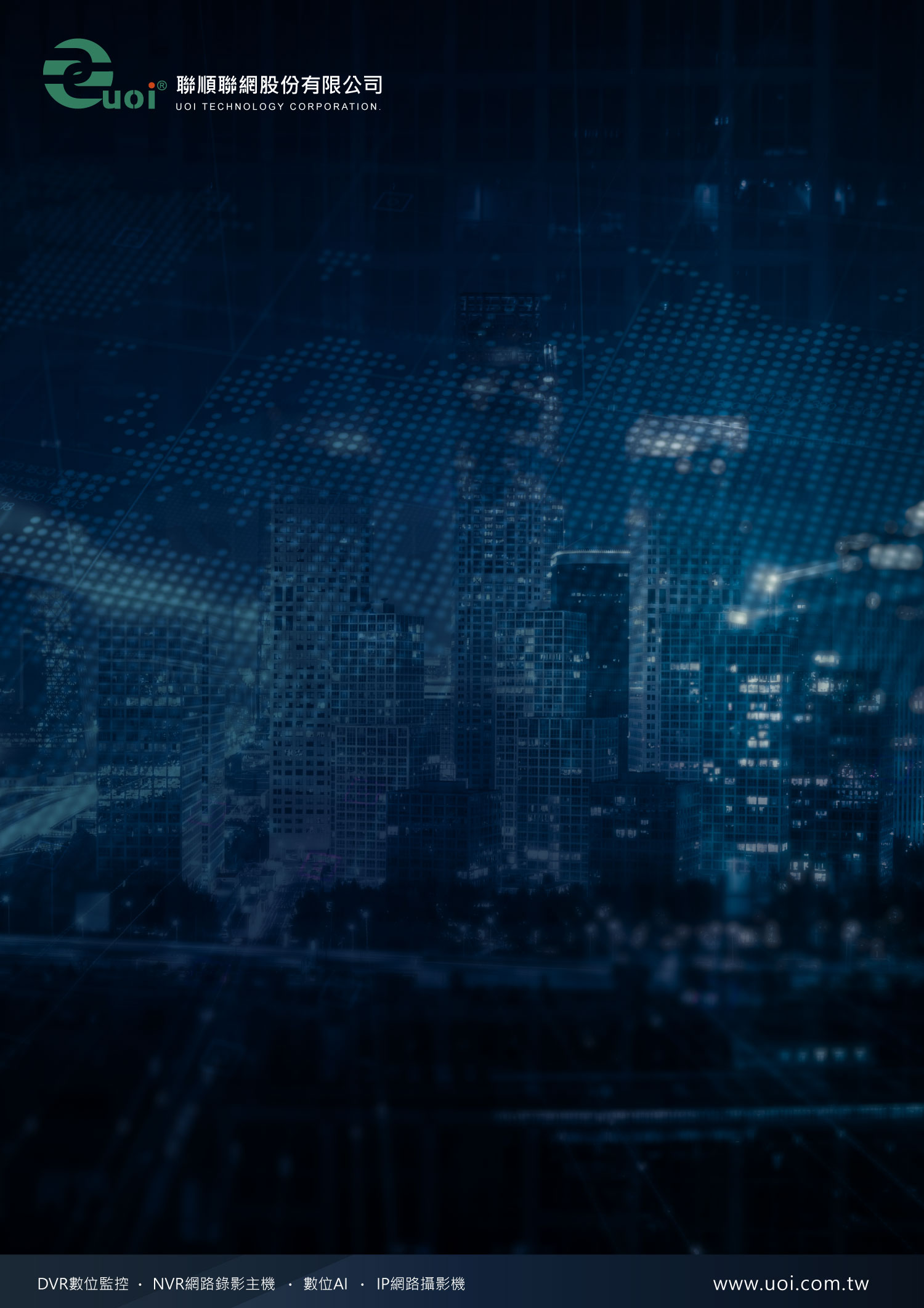 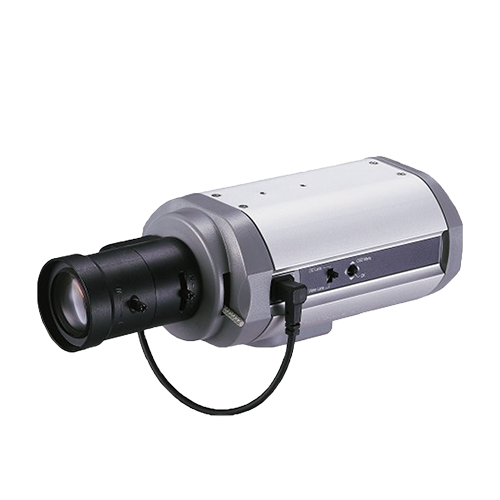 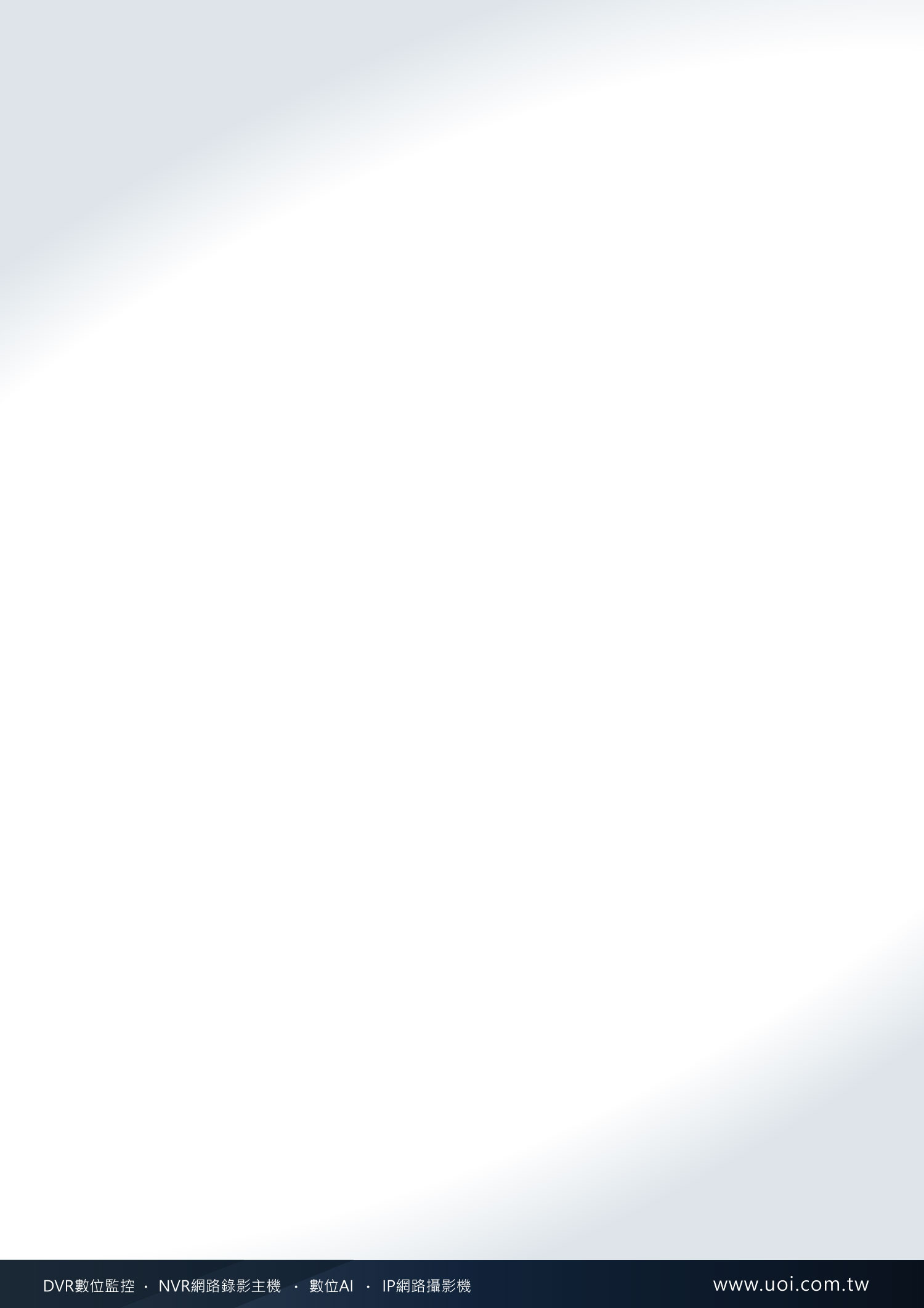 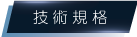 型號UOI-2000影像圖素1920（H）x 1080（V）系統NTSC/PAL可切換日夜功能內建 IR-CUT 機械切換增益控制手動/自動曝光模式手動/自動（區間可調，1,1/60~1/50000秒）自動光圈DC型影像標準AHD標準協定影像幀率1920x1080@30fps圖像翻轉支援影像上下左右翻轉圖像調節可以進行亮度、對比度等參數調節影像輸出1路AHD介面，1路BNC類比影像輸出OSD調整具自動白平衡、增益控制、 光圈控制Gamma 修正0.45信號雜訊比48dB (自動增益控制 : 關)透霧功能啟動/關閉3D降噪啟動/關閉逆光處理數位寬動態、逆光處理、強光抑制工作環境工作溫度-10℃~+55℃，工作濕度10%~90%電源DC12V/300mA